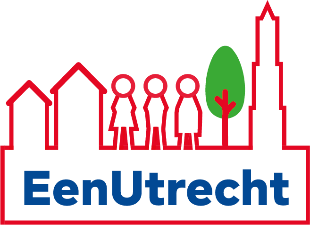 Motie: Eerst inspraak op oplegger RSU2040 dan pas een besluitDe gemeenteraad van Utrecht, in vergadering bijeen op 9 maart 2023, gezien het raadsvoorstel Aanvullende afspraken RSU2040 (oplegger RSU2040) d.d. 9 februari 2023Constaterende dat:Er geen inspraak heeft plaatsgevonden bij het opstellen van de oplegger RSU2040.Overwegende dat:Er een ingrijpend raadsvoorstel wordt gedaan waarmee de gemeenteraad voor het eerst de combinatie van windmolens met woningbouw in Rijnenburg zou gaan goedkeuren.Er voor het eerst wordt gesteld dat leefbaarheid leidend gaat zijn, maar daarmee het nog niet duidelijk wordt wat dat betekent voor de mate waarin we nog kunnen ‘verdichten’.  Het feit dat er verkiezingen hebben plaatsgevonden en dat er een coalitieakkoord is gepresenteerd geen reden kan zijn om geen participatie- of inspraakproces uit te schrijven.Vrijblijvende gesprekken over de toekomst en kwaliteit van de stad geen formele inspraak vóóraf kunnen vervangen. Het niet organiseren van inspraak op de oplegger RSU2040 een verkeerd signaal afgeeft naar de Utrechters en het vertrouwen in de politiek nog verder zal schaden. Is van mening dat:De raad zonder dat er een inspraakproces heeft plaatsgevonden op dit moment nog geen besluit kan nemen over het raadsvoorstel: ‘Aanvullende afspraken RSU2040 (oplegger RSU2040)’ en dat dit pas mogelijk is nadat er een inspraakproces heeft plaatsgevonden en de gemeenteraad kennis heeft kunnen nemen van de zienswijzen/inspraakreacties.En gaat over tot de orde van de dagIngediend door:Gert Dijkstra, EenUtrecht